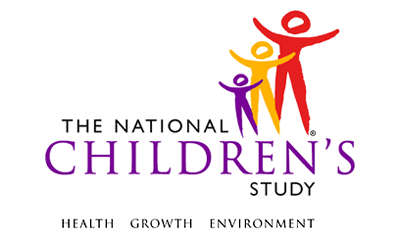 60M Questionnaire - Household*This instrument is OMB-approved for multi-mode administration but this version of the instrument is designed for administration in this/these mode(s) only.This page intentionally left blank.60M Questionnaire - HouseholdTABLE OF CONTENTSGENERAL PROGRAMMER INSTRUCTIONS:	1OCCUPATIONAL/HOBBY EXPOSURES	3This page intentionally left blank.60M Questionnaire - HouseholdGENERAL PROGRAMMER INSTRUCTIONS:WHEN PROGRAMMING INSTRUMENTS, VALIDATE FIELD LENGTHS AND TYPES AGAINST THE MDES TO ENSURE DATA COLLECTION RESPONSES DO NOT EXCEED THOSE OF THE MDES.  SOME GENERAL ITEM LIMITS USED ARE AS FOLLOWS: Instrument Guidelines for Participant and Respondent IDs:PRENATALLY, THE P_ID IN THE MDES HEADER IS THAT OF THE PARTICIPANT (E.G. THE NON-PREGNANT WOMAN, PREGNANT WOMAN, OR THE FATHER).	POSTNATALLY, A RESPONDENT ID WILL BE USED IN ADDITION TO THE PARTICIPANT ID BECAUSE SOMEBODY OTHER THAN THE PARTICIPANT MAY BE COMPLETING THE INTERVIEW. FOR EXAMPLE, THE PARTICIPANT MAY BE THE CHILD AND THE RESPONDENT MAY BE THE MOTHER, FATHER, OR ANOTHER CAREGIVER.  THEREFORE, MDES VERSION 2.2 AND ALL FUTURE VERSIONS CONTAIN A R_P_ID (RESPONDENT PARTICIPANT ID) HEADER FIELD FOR EACH POST-BIRTH INSTRUMENT.  THIS WILL ALLOW ROCs TO INDICATE WHETHER THE RESPONDENT IS SOMEBODY OTHER THAN THE PARTICIPANT ABOUT WHOM THE QUESTIONS ARE BEING ASKED. A REMINDER:  ALL RESPONDENTS MUST BE CONSENTED AND HAVE RECORDS IN THE PERSON, PARTICIPANT, PARTICIPANT_CONSENT AND LINK_PERSON_PARTICIPANT TABLES, WHICH CAN BE PRELOADED INTO EACH INSTRUMENT.  ADDITIONALLY, IN POST-BIRTH QUESTIONNAIRES WHERE THERE IS THE ABILITY TO LOOP THROUGH A SET OF QUESTIONS FOR MULTIPLE CHILDREN, IT IS IMPORTANT TO CAPTURE AND STORE THE CORRECT CHILD P_ID ALONG WITH THE LOOP INFORMATION.  IN THE MDES VARIABLE LABEL/DEFINITION COLUMN, THIS IS INDICATED AS FOLLOWS:  EXTERNAL IDENTIFIER: PARTICIPANT ID FOR CHILD DETAIL.OCCUPATIONAL/HOBBY EXPOSURES(TIME_STAMP_OE_ST).OE01000. Now I would like to ask some questions about any jobs and hobbies that you have done recently.OE02000/(HOBBIES_WORK_INSIDE_HOME). Does anyone have a hobby or business inside the child’s home that uses solvents, greases, paint, or glue, or that generates dust or fumes, such as woodworking, soldering, welding or hair treatments (such as perms or dyes)?OE03000/(HOBBY_BUSINESS_NAME). What is made or done in this hobby or business?________________________________HOBBYOE04000. Some people have jobs or hobbies where their skin, clothes, or shoes get dirty or stained.  By “dirty” or “stained,” we mean their skin or clothes have dust, grease, fibers, or other visible chemical spots on them.  For the next few questions, please think about everyone in the household.  OE05000/(ANY_DIRTY_CLOTHES). Does anyone routinely come into the child’s home from their work or hobbies with dirty or stained skin, clothes, or shoes?  OE06000/(WHO_DIRTY_CLOTHES ). Who is it that comes into the child’s home with dirty or stained skin, clothes, or shoes?  Is it:OE07000. The following questions are about those who come into the child’s home with dirty or stained skin, work clothes, or shoes.  OE08000/(FREQ_DIRTY_HANDS). How often do you or anyone in the household come into the home from work or hobbies with dirty hands or skin?OE09000/(FREQ_DIRTY_SHOES). How often do you or anyone in the household wear dirty shoes inside the home?OE10000/(FREQ_DIRTY_CLOTHES). How often do you or anyone in the household wear dirty clothes inside the home?OE11000/(WASH_SEPARATE). How often are these dirty clothes washed separately from other clothes?  Would you say they are washed separately…OE12000/(BRING_HOME_MATERIAL). What types of materials have you or anyone in the household brought into the home from work or hobbies on hands or skin, clothes or shoes?OE13000/(BRING_HOME_MATERIAL_OTH). SPECIFY: __________________________________________(TIME_STAMP_OE_ET).Event Category:Time-BasedEvent:60MAdministration:N/AInstrument Target:Child's Primary ResidenceInstrument Respondent:Primary CaregiverDomain:QuestionnaireDocument Category:QuestionnaireMethod:Data Collector AdministeredMode (for this instrument*):In-Person, CAI;
Phone, CAIOMB Approved Modes:In-Person, CAI;
Phone, CAI;
Web-Based, CAIEstimated Administration Time:3 minutesMultiple Child/Sibling Consideration:Per EventSpecial Considerations:N/AVersion:1.0MDES Release:4.0DATA ELEMENT FIELDSMAXIMUM CHARACTERS PERMITTEDDATA TYPEPROGRAMMER INSTRUCTIONSADDRESS AND EMAIL FIELDS100CHARACTERUNIT AND PHONE FIELDS10CHARACTER_OTH AND COMMENT FIELDS255CHARACTERLimit text to 255 charactersFIRST NAME AND LAST NAME30CHARACTERLimit text to 30 charactersALL ID FIELDS36CHARACTERZIP CODE5NUMERICZIP CODE LAST FOUR4NUMERICCITY50CHARACTERDOB AND ALL OTHER DATE FIELDS (E.G., DT, DATE, ETC.)10NUMERICCHARACTERDISPLAY AS MM/DD/YYYYSTORE AS YYYY-MM-DDHARD EDITS:MM MUST EQUAL 01 TO 12DD  MUST EQUAL 01 TO 31YYYY MUST BE BETWEEN 1900 AND CURRENT YEAR.TIME VARIABLESTWO-DIGIT HOUR AND TWO-DIGIT MINUTE, AM/PM DESIGNATIONNUMERICHARD EDITS:HOURS MUST BE BETWEEN 00 AND 12; MINUTES MUST BE BETWEEN 00 AND 59PROGRAMMER INSTRUCTIONSINSERT DATE/TIME STAMPPRELOAD PARTICIPANT ID (P_ID) FOR CHILD AND RESPONDENT ID (R_P_ID) FOR ADULT CAREGIVER.PRELOAD MULT_CHILD FROM PARTICIPANT VERIFICATION, SCHEDULING & TRACING QUESTIONNAIRE (INSTRUMENT_ID = XX)IF MULT_CHILD = 1, DISPLAY "the children" AS APPROPRIATE THROUGHOUT THE INSTRUMENT.OTHERWISE, DISPLAY "the child" IN APPROPRIATE FIELDS THROUGHOUT INSTRUMENT.INTERVIEWER INSTRUCTIONSDO NOT INCLUDE HOBBIES OR BUSINESSES IN DETACHED GARAGES OR DONE OUTSIDE.LabelCodeGo ToYES1NO2OE04000REFUSED-1OE04000DON'T KNOW-2OE04000SOURCENational Children’s Study, Legacy Phase (12M) (modified)INTERVIEWER INSTRUCTIONSPROBE “Anything else?”ENTER UP TO 5 HOBBIES. LIST HOBBIES SEPARATED BY COMMAS.LabelCodeGo ToREFUSED-1DON'T KNOW-2SOURCENational Children’s Study, Legacy Phase (12M) (modified)LabelCodeGo ToYES1NO2TIME_STAMP_OE_ETREFUSED-1TIME_STAMP_OE_ETDON'T KNOW-2TIME_STAMP_OE_ETSOURCENational Children’s Study, Vanguard Phase (12M) (modified)LabelCodeGo ToYou1Others in the home2Both you and others in the home3REFUSED-1DON'T KNOW-2SOURCENational Children’s Study, Vanguard Phase (12M) (modified)LabelCodeGo ToNever11-2 times a week23-4 times a week35-6 times a week4Every day5REFUSED-1DON'T KNOW-2SOURCENational Children’s Study, Vanguard Phase (12M) (modified)LabelCodeGo ToNever11-2 times a week23-4 times a week35-6 times a week4Every day5REFUSED-1DON'T KNOW-2SOURCENational Children’s Study, Vanguard Phase (12M) (modified)LabelCodeGo ToNever1BRING_HOME_MATERIAL1-2 times a week23-4 times a week35-6 times a week4Every day5REFUSED-1BRING_HOME_MATERIALDON'T KNOW-2BRING_HOME_MATERIALSOURCENational Children’s Study, Vanguard Phase (12M) (modified)LabelCodeGo ToAlways1Often2Sometimes3Rarely4Never5REFUSED-1DON'T KNOW-2SOURCENational Children’s Study, Vanguard Phase (12M) (modified)DATA COLLECTOR INSTRUCTIONSSELECT ALL THAT APPLY.LabelCodeGo ToDirt1Wood dust2Grease3Pesticides4Metal dust5Coal or mining dust6Animal hair7Fibers (such as asbestos or fiberglass)8Some other type of material-5REFUSED-1DON'T KNOW-2SOURCENational Children’s Study, Vanguard Phase (12M) (modified)PROGRAMMER INSTRUCTIONSIF BRING_HOME_MATERIAL = ANY COMBINATION OF VALUES 1 - 8, GO TO TIME_STAMP_OE_ET.IF BRING_HOME_MATERIAL = -5, OR ANY COMBINATION OF VALUES 1 - 8 AND -5, GO TO BRING_HOME_MATERIAL_OTH.IF BRING_HOME_MATERIAL = -1 OR -2, DO NOT ALLOW SELECTION OF ADDITIONAL RESPONSES AND GO TO TIME_STAMP_OE_ET.LabelCodeGo ToREFUSED-1DON'T KNOW-2SOURCENational Children’s Study, Vanguard Phase (12M) (modified)PROGRAMMER INSTRUCTIONSINSERT DATE/TIME STAMP